О внесении изменений в план деятельности Управления Федеральной службы по надзору в сфере связи, информационных технологий и массовых коммуникаций по Камчатскому краю на 2019 годВ связи с прекращением по решению учредителя деятельности средства массовой информации телеканала «Современное Камчатское Телевидение-Информ (СКТВ-Информ)», ЭЛ № ТУ 41 - 00272 от 02.10.2015, приказываю:1. Исключить мероприятие систематического наблюдения в отношении «Современное Камчатское Телевидение-Информ (СКТВ-Информ)» из плана деятельности Управления Федеральной службы по надзору в сфере связи, информационных технологий и массовых коммуникаций по Камчатскому краю на 2019 год.2. Отделу по защите прав субъектов персональных данных, надзора в сфере массовых коммуникаций и информационных технологий Управления Федеральной службы по надзору в сфере связи, информационных технологий и массовых коммуникаций по Камчатскому краю в течении 3-х дней внести необходимые изменения в соответствующие разделы в План деятельности Управления Федеральной службы по надзору в сфере связи, информационных технологий и массовых коммуникаций по Камчатскому краю на 2019 год, размещенный в сети Интернет на официальной странице Управления Роскомнадзора: 41.rkn.gov.ru.3. Контроль за исполнением настоящего Приказа оставляю за собой.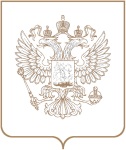 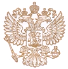 РОСКОМНАДЗОРУПРАВЛЕНИЕ ФЕДЕРАЛЬНОЙ СЛУЖБЫ ПО НАДЗОРУ В СФЕРЕ СВЯЗИ, ИНФОРМАЦИОННЫХ ТЕХНОЛОГИЙ И МАССОВЫХ КОММУНИКАЦИЙ ПО КАМЧАТСКОМУ КРАЮПРИКАЗРОСКОМНАДЗОРУПРАВЛЕНИЕ ФЕДЕРАЛЬНОЙ СЛУЖБЫ ПО НАДЗОРУ В СФЕРЕ СВЯЗИ, ИНФОРМАЦИОННЫХ ТЕХНОЛОГИЙ И МАССОВЫХ КОММУНИКАЦИЙ ПО КАМЧАТСКОМУ КРАЮПРИКАЗРОСКОМНАДЗОРУПРАВЛЕНИЕ ФЕДЕРАЛЬНОЙ СЛУЖБЫ ПО НАДЗОРУ В СФЕРЕ СВЯЗИ, ИНФОРМАЦИОННЫХ ТЕХНОЛОГИЙ И МАССОВЫХ КОММУНИКАЦИЙ ПО КАМЧАТСКОМУ КРАЮПРИКАЗ№ Петропавловск-КамчатскийРуководительМ.И. Логанов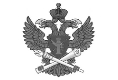 Документ подписан электронной подписью в системе электронного документооборота РоскомнадзораСВЕДЕНИЯ О СЕРТИФИКАТЕ ЭПСВЕДЕНИЯ О СЕРТИФИКАТЕ ЭПСертификатВладелецДействителен